附件2               2022年沈阳市普通话水平测试疫情防控承诺书姓 名姓 名手机号身份证号通信大数据行程卡显示城市（7天内）通信大数据行程卡显示城市（7天内）通信大数据行程卡显示城市（7天内）有域外行程（沈阳市以外行程，以通信大数据行程卡记录为准）的应试人员，填写右侧信息。日 期省  市详细住址及按“国务院客户端”查询对应的风险等级填写（低、中、高、常态化）详细住址及按“国务院客户端”查询对应的风险等级填写（低、中、高、常态化）详细住址及按“国务院客户端”查询对应的风险等级填写（低、中、高、常态化）详细住址及按“国务院客户端”查询对应的风险等级填写（低、中、高、常态化）有域外行程（沈阳市以外行程，以通信大数据行程卡记录为准）的应试人员，填写右侧信息。   日-   日     省      市          区(县)              街道          小区     号楼(     )          区(县)              街道          小区     号楼(     )          区(县)              街道          小区     号楼(     )          区(县)              街道          小区     号楼(     )有域外行程（沈阳市以外行程，以通信大数据行程卡记录为准）的应试人员，填写右侧信息。   日-   日     省      市          区(县)              街道          小区     号楼(      )          区(县)              街道          小区     号楼(      )          区(县)              街道          小区     号楼(      )          区(县)              街道          小区     号楼(      )有域外行程（沈阳市以外行程，以通信大数据行程卡记录为准）的应试人员，填写右侧信息。   日-   日     省      市          区(县)              街道          小区     号楼(      )          区(县)              街道          小区     号楼(      )          区(县)              街道          小区     号楼(      )          区(县)              街道          小区     号楼(      )有域外行程（沈阳市以外行程，以通信大数据行程卡记录为准）的应试人员，填写右侧信息。   日-   日     省      市          区(县)              街道          小区     号楼(      )          区(县)              街道          小区     号楼(      )          区(县)              街道          小区     号楼(      )          区(县)              街道          小区     号楼(      )本人已充分知晓沈阳市对高中低风险区及重点地区旅居史来（返）人员最新管控要求，（以测试当天国务院客户端查询结果为准,可扫描右侧二维码），知晓沈阳市语委办《2022年沈阳市普通话水平测试应试人员疫情防控告知书》相关要求，并承诺严格遵守。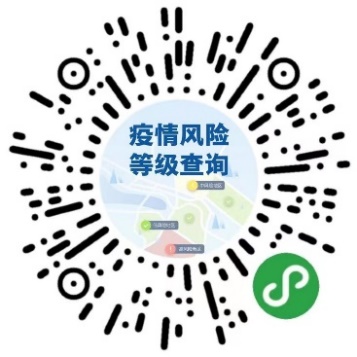 本人：1.测试前7天内      （有、无）境内低、中、高风险地区旅居史；测试前10天内      （有、无） 港澳台地区或境外旅居史；      （是、否）已向沈阳市社区和单位（临时居住地防疫部门）报备。                                  2.测试前7天内      （有、无）体温异常，干咳、乏力等呼吸道症状。                                                    3.      （有、无）其他不得参加测试情形；本人郑重承诺：上述承诺情况属实，如有隐瞒，将承担相应法律责任。承诺人（手写签字）：                   年    月    日本人已充分知晓沈阳市对高中低风险区及重点地区旅居史来（返）人员最新管控要求，（以测试当天国务院客户端查询结果为准,可扫描右侧二维码），知晓沈阳市语委办《2022年沈阳市普通话水平测试应试人员疫情防控告知书》相关要求，并承诺严格遵守。本人：1.测试前7天内      （有、无）境内低、中、高风险地区旅居史；测试前10天内      （有、无） 港澳台地区或境外旅居史；      （是、否）已向沈阳市社区和单位（临时居住地防疫部门）报备。                                  2.测试前7天内      （有、无）体温异常，干咳、乏力等呼吸道症状。                                                    3.      （有、无）其他不得参加测试情形；本人郑重承诺：上述承诺情况属实，如有隐瞒，将承担相应法律责任。承诺人（手写签字）：                   年    月    日本人已充分知晓沈阳市对高中低风险区及重点地区旅居史来（返）人员最新管控要求，（以测试当天国务院客户端查询结果为准,可扫描右侧二维码），知晓沈阳市语委办《2022年沈阳市普通话水平测试应试人员疫情防控告知书》相关要求，并承诺严格遵守。本人：1.测试前7天内      （有、无）境内低、中、高风险地区旅居史；测试前10天内      （有、无） 港澳台地区或境外旅居史；      （是、否）已向沈阳市社区和单位（临时居住地防疫部门）报备。                                  2.测试前7天内      （有、无）体温异常，干咳、乏力等呼吸道症状。                                                    3.      （有、无）其他不得参加测试情形；本人郑重承诺：上述承诺情况属实，如有隐瞒，将承担相应法律责任。承诺人（手写签字）：                   年    月    日本人已充分知晓沈阳市对高中低风险区及重点地区旅居史来（返）人员最新管控要求，（以测试当天国务院客户端查询结果为准,可扫描右侧二维码），知晓沈阳市语委办《2022年沈阳市普通话水平测试应试人员疫情防控告知书》相关要求，并承诺严格遵守。本人：1.测试前7天内      （有、无）境内低、中、高风险地区旅居史；测试前10天内      （有、无） 港澳台地区或境外旅居史；      （是、否）已向沈阳市社区和单位（临时居住地防疫部门）报备。                                  2.测试前7天内      （有、无）体温异常，干咳、乏力等呼吸道症状。                                                    3.      （有、无）其他不得参加测试情形；本人郑重承诺：上述承诺情况属实，如有隐瞒，将承担相应法律责任。承诺人（手写签字）：                   年    月    日本人已充分知晓沈阳市对高中低风险区及重点地区旅居史来（返）人员最新管控要求，（以测试当天国务院客户端查询结果为准,可扫描右侧二维码），知晓沈阳市语委办《2022年沈阳市普通话水平测试应试人员疫情防控告知书》相关要求，并承诺严格遵守。本人：1.测试前7天内      （有、无）境内低、中、高风险地区旅居史；测试前10天内      （有、无） 港澳台地区或境外旅居史；      （是、否）已向沈阳市社区和单位（临时居住地防疫部门）报备。                                  2.测试前7天内      （有、无）体温异常，干咳、乏力等呼吸道症状。                                                    3.      （有、无）其他不得参加测试情形；本人郑重承诺：上述承诺情况属实，如有隐瞒，将承担相应法律责任。承诺人（手写签字）：                   年    月    日本人已充分知晓沈阳市对高中低风险区及重点地区旅居史来（返）人员最新管控要求，（以测试当天国务院客户端查询结果为准,可扫描右侧二维码），知晓沈阳市语委办《2022年沈阳市普通话水平测试应试人员疫情防控告知书》相关要求，并承诺严格遵守。本人：1.测试前7天内      （有、无）境内低、中、高风险地区旅居史；测试前10天内      （有、无） 港澳台地区或境外旅居史；      （是、否）已向沈阳市社区和单位（临时居住地防疫部门）报备。                                  2.测试前7天内      （有、无）体温异常，干咳、乏力等呼吸道症状。                                                    3.      （有、无）其他不得参加测试情形；本人郑重承诺：上述承诺情况属实，如有隐瞒，将承担相应法律责任。承诺人（手写签字）：                   年    月    日本人已充分知晓沈阳市对高中低风险区及重点地区旅居史来（返）人员最新管控要求，（以测试当天国务院客户端查询结果为准,可扫描右侧二维码），知晓沈阳市语委办《2022年沈阳市普通话水平测试应试人员疫情防控告知书》相关要求，并承诺严格遵守。本人：1.测试前7天内      （有、无）境内低、中、高风险地区旅居史；测试前10天内      （有、无） 港澳台地区或境外旅居史；      （是、否）已向沈阳市社区和单位（临时居住地防疫部门）报备。                                  2.测试前7天内      （有、无）体温异常，干咳、乏力等呼吸道症状。                                                    3.      （有、无）其他不得参加测试情形；本人郑重承诺：上述承诺情况属实，如有隐瞒，将承担相应法律责任。承诺人（手写签字）：                   年    月    日